






SERVIÇO PÚBLICO FEDERAL 
MINISTÉRIO DA EDUCAÇÃO 
UNIVERSIDADE FEDERAL FLUMINENSE 
PRÓ- REITORIA DE ASSUNTOS ESTUDANTIS 
DIVISÃO DE ASSUNTOS ACADÊMICOS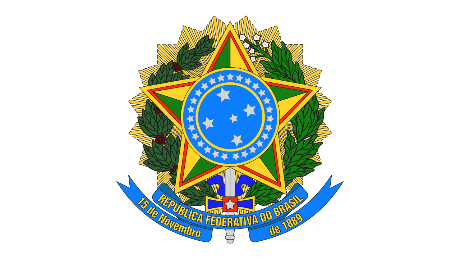 PRÊMIO DE INCENTIVO ACADÊMICORESULTADO RECURSOSMatrículaPrêmiação119034014Menção Honrosa118079021Excelência Acadêmica218026083Menção Honrosa622007097Excelência Acadêmica219090063Menção Honrosa218090084Excelência Acadêmica219016197Excelência Acadêmica119090039Menção Honrosa119090016Menção Honrosa120016053Reconhecimento Acadêmico119090019Menção Honrosa218090061Menção Honrosa220090053Menção Honrosa119093028Menção Honrosa622007129Excelência Acadêmica219005113Indeferido119007066Menção Honrosa219016174Reconhecimento Acadêmico219077073Excelência Acadêmica220084071Reconhecimento Acadêmico220084076Reconhecimento Acadêmico118007102Menção Honrosa218048065Reconhecimento Acadêmico218090068Excelência Acadêmica119077002Menção Honrosa220084069Menção Honrosa622007129Excelência Acadêmica219016187Excelência Acadêmica119002068Excelência Acadêmica120021024Reconhecimento Acadêmico119016014Reconhecimento Acadêmico119069019Excelência Acadêmica219089129Reconhecimento Acadêmico219034102Excelência Acadêmica218007215Menção Honrosa119079017Menção Honrosa